建筑与交通工程学院 2021年硕士研究生复试资格审查材料清单复试所需的审核材料均为扫描件（格式为pdf或jpg），提交材料具体要求：（1）2021年硕士研究生入学考试准考证；（2）有效期内第二代居民身份证（正反面）；（3）学历证明应届本科生需提供学生证（所有页面）、《教育部学籍在线验证报告》（网址http://xjxl.chsi.com.cn/index.action）。往届生需提供学历、学位证书（在国外获得毕业证书或学位证书的考生，提供由教育部留学服务中心出具的国外学历学位认证证书）以 及 《 教 育 部 学 历 证 书 电 子 注 册 备 案 表 》 （ 网 址http://www.chsi.com.cn/xlcx/）或《中国高等教育学历认证报告》（网址http://www.chsi.com.cn/xlrz/）（有效期至2021年9月30日）。（4）《硕士研究生思想政治品德考核表》（附件2）（5）《诚信复试承诺书》（附件3）（6）成绩单：本科阶段学习成绩单（往届生可从本人档案中复印一份并加盖档案部门公章）。（7）英语水平证明：提供英语等级等证书（8）各类奖励竞赛获奖证书、科研论文专利成果证明等反映考生综合素质能力与水平的各类证明材料。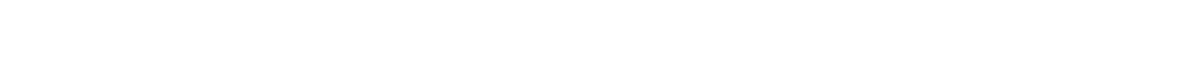 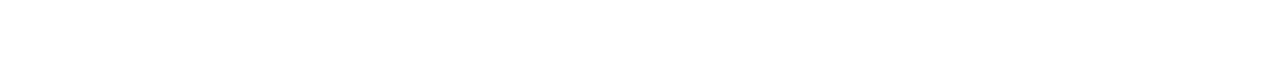 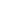 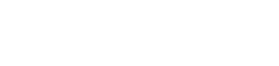 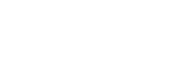 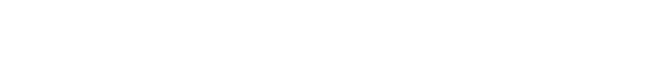 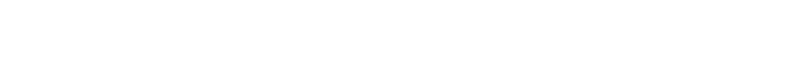 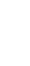 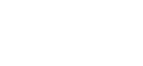 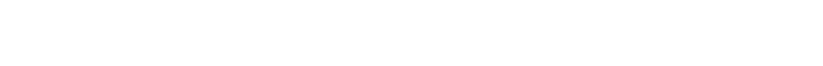 （9）“享受少数民族政策”分数线的考生，须提交户口本，定向就业协议；（10）“退役大学生士兵专项计划”的考生，需提交《入伍批准书》和《退出现役证》。以上 1-10 所提到的材料均需扫描，通过两种方式提交（均需提交）：方式 1：按照顺序合成一个 PDF文档（命名方式：考生编号+姓名），邮件主题：考生编号+姓名，一志愿考生  月    日 18:00前提交至各学院招生邮箱（rwhj0328@guet.edu.cn）；方式 2：在研招网远程复试系统按项提交材料（具体提交内容、时间另行通知）。所有提供材料将于考生录取到校后审核原件，请同学注意保存原件。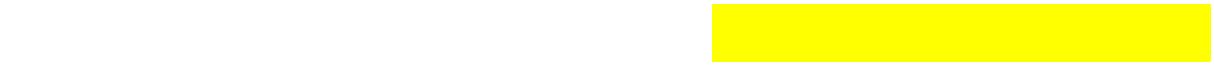 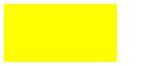 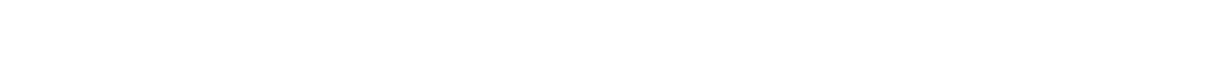 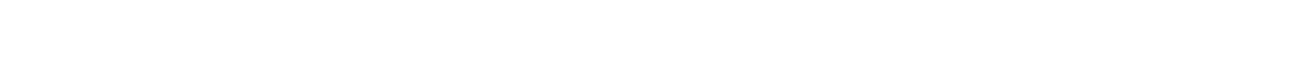 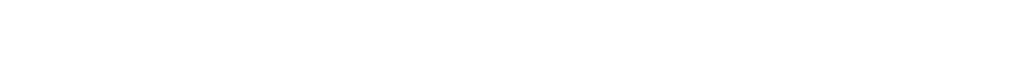 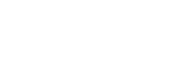 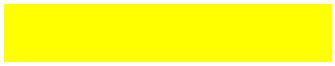 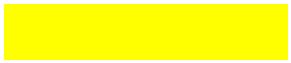 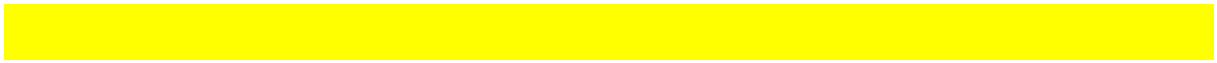 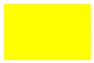 